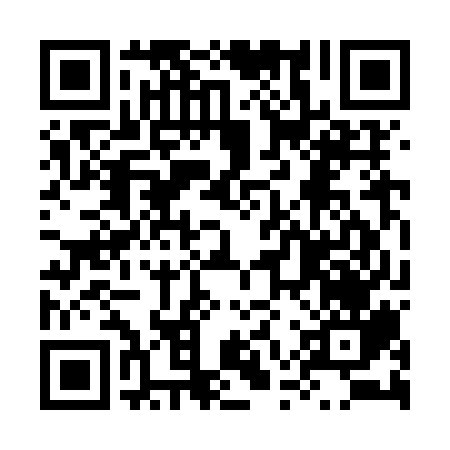 Ramadan times for Coatbridge, South Lanarkshire, UKMon 11 Mar 2024 - Wed 10 Apr 2024High Latitude Method: Angle Based RulePrayer Calculation Method: Islamic Society of North AmericaAsar Calculation Method: HanafiPrayer times provided by https://www.salahtimes.comDateDayFajrSuhurSunriseDhuhrAsrIftarMaghribIsha11Mon4:594:596:4112:264:116:126:127:5412Tue4:564:566:3812:264:136:146:147:5713Wed4:534:536:3612:254:146:166:167:5914Thu4:514:516:3312:254:166:196:198:0115Fri4:484:486:3012:254:186:216:218:0316Sat4:454:456:2812:254:206:236:238:0617Sun4:424:426:2512:244:216:256:258:0818Mon4:394:396:2312:244:236:276:278:1019Tue4:364:366:2012:244:256:296:298:1320Wed4:334:336:1712:234:266:316:318:1521Thu4:304:306:1512:234:286:336:338:1722Fri4:284:286:1212:234:296:356:358:2023Sat4:254:256:0912:234:316:376:378:2224Sun4:224:226:0712:224:336:396:398:2425Mon4:194:196:0412:224:346:416:418:2726Tue4:154:156:0112:224:366:436:438:2927Wed4:124:125:5912:214:376:456:458:3228Thu4:094:095:5612:214:396:476:478:3429Fri4:064:065:5412:214:406:496:498:3730Sat4:034:035:5112:204:426:516:518:3931Sun5:005:006:481:205:437:537:539:421Mon4:574:576:461:205:457:557:559:452Tue4:544:546:431:205:467:577:579:473Wed4:504:506:411:195:487:597:599:504Thu4:474:476:381:195:498:018:019:535Fri4:444:446:351:195:518:038:039:556Sat4:404:406:331:185:528:058:059:587Sun4:374:376:301:185:548:078:0710:018Mon4:344:346:281:185:558:098:0910:049Tue4:304:306:251:185:568:118:1110:0610Wed4:274:276:221:175:588:138:1310:09